2017– 2018 Application FormContact Information:Name:   _____________________________________________________ Email address:  ________________________________________Address: _________________________________________________________________________  Postal Code: ______________________Phone:   _______________________________________ Date of Birth: _____________________  Sex: ____________________________I identify as Indigenous to Canada:	___ First Nations     ___ Inuit	____ Metis	___ Don’t identifyPlease specify Nation/Community: ______________________________________Student Status:	     ___ High School	___ Post-secondary	___ I’m not in school 	____ OtherLetter of Intent:Please complete a brief letter of intent/essay by answering the following four questions:   In whatever way feels most comfortable to you, tell us “Who are you?” (ie. Activities, hobbies, interests, etc.)
Why you would like to participate in the Di-No Wi-Gehmin Aboriginal Youth Leadership program? 
What do you think it means to be a good leader? What leadership skills do you already have?Is there anything else you would like to tell us? Please feel free to share anything else about yourself that you think is relevant to being a participant in this program.Tell Us:Where did you learn about the Di-No Wi-Gehmin Aboriginal Youth Leadership program?If you have any questions about the program or the application contact Rebecca Johnson at 577.2807or through email at rjohnson@thunderbay.ca
Miigwetch for your interest.Please email this form and your answers to the above questions to info@leadershiptb.comBrought to you as a partnership between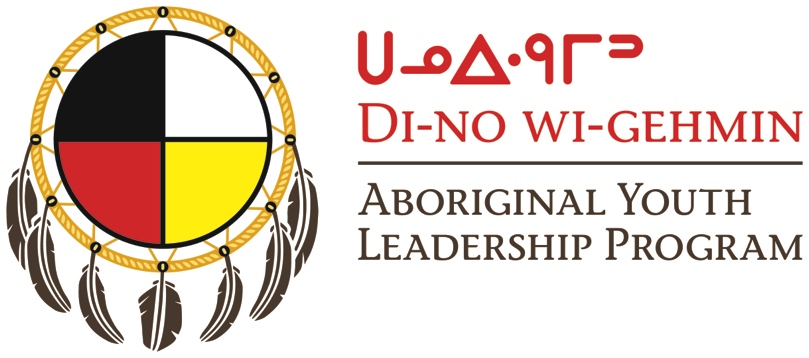 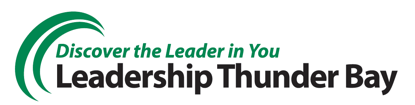 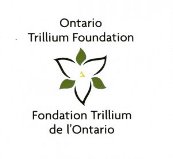 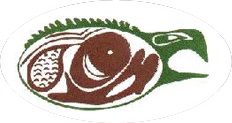 

Thunder Bay Indian Friendship Centre